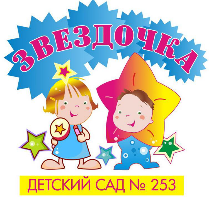 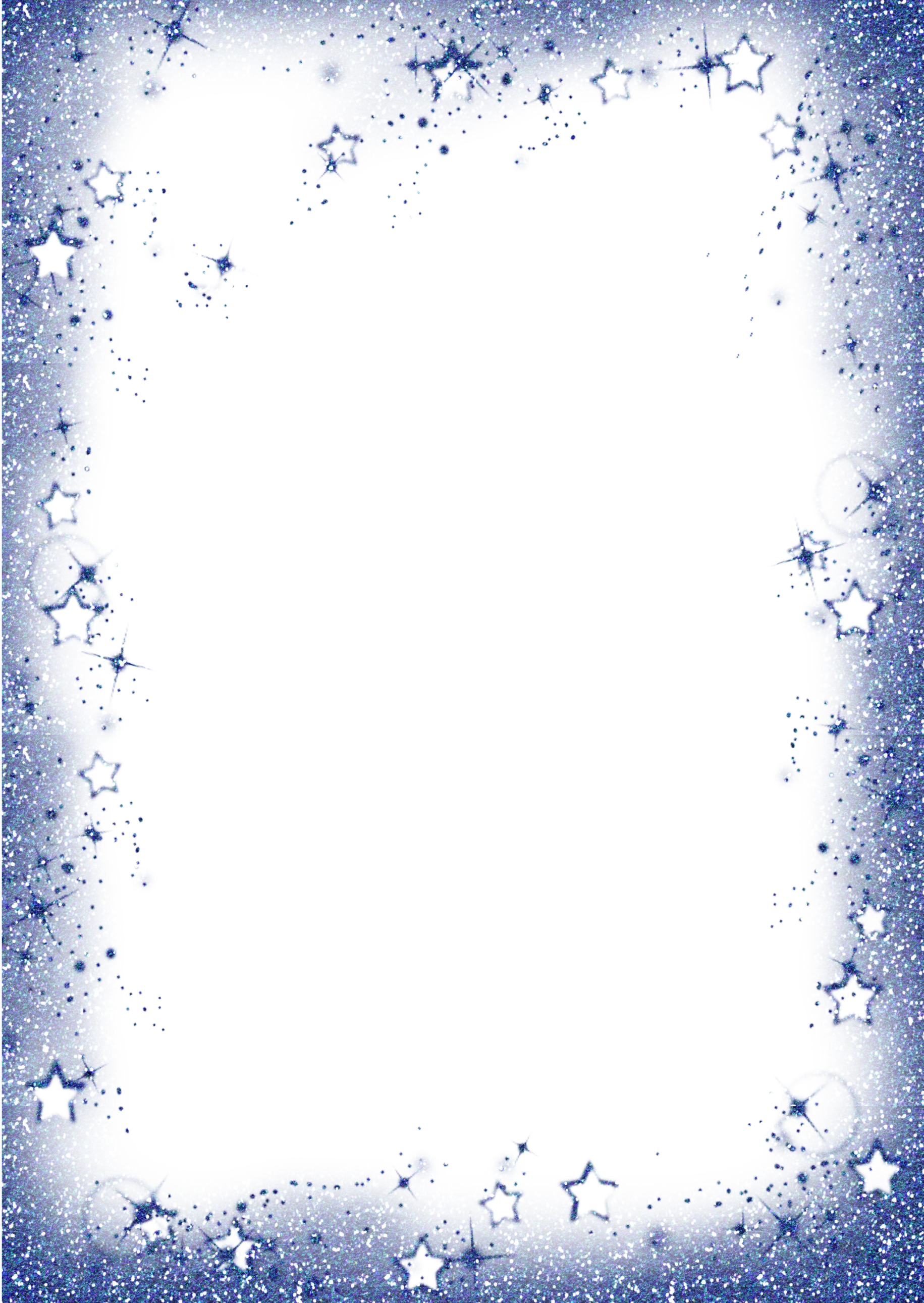 Машканцева Наталья Владимировна, педагога –психолога, ПКК	«Стили воспитания»Семья - одна из величайших ценностей, созданных человечеством за период существования. Семья, родственники - своеобразный центр формирования личности ребенка, воспитание его характера, воли, общественного сознания. Любовь и дружба, взаимная поддержка отца и матери для ребенка - пример для подражания. Все родители желают своим детям добра, счастья и часто ищут пути осуществления этих пожеланий. 
- Как не мешать ребенку расти счастливым и любить нас? 
- Какой след оставляют наши слова и дела в его душе и памяти? 
- Так ли уж хорошо, если нет никаких проблем с сыном или дочкой, и мы вполне довольны поведением своего ребенка, не слишком заботясь о противоречивости его чувств и мыслей, уникальности, самобытности личности? 
        Каждый человек появляется на свет, как нечто новое, никогда ранее не существовавшее. Все мы имеем индивидуальные особенности, черты характера, по-своему видим, слышим, чувствуем, думаем. 
Мне нравится сравнивать ребенка с рекой - веселой, стремительной и бурной или глубокой и медленной. Она плывет себе куда ей вздумается, движется свободно и непринужденно. И каждое движение реки определяет ее русло, берега, которые мы называем родителями. Они всегда будто впереди, определяют основное направление ее движения. Если родители имеют свои устойчивые ценностные установки, знают как воспитывать ребенка, понимают, что важно для него, - это берега прочные и надежные. Тогда и река чувствует себя защищенной и более уверенной. 
        Где вы видели такие берега, которые давили на реку или заставляли ее течь в другую сторону? Она протекает свободно, в соответствии со своей природой, а берега лишь несколько направляют ее движение. Река, не имеет берегов, растекается, постепенно превращается в болото. Так и ребенок, который не чувствует поддержки, разумного контроля со стороны родителей, не имеет жизненных ориентиров, четкого самосознания своих истинных желаний и потребностей, из-за чего попадает под чужое влияние или давление окружения. 
Дети подражают своим родителям. Они как бы отражают их поведение, манеру общения, усваивают именно те ценности, те главные жизненные принципы, которые исповедует их семья. Поэтому ошибаются те родители, которые уверены, что ребенок будет делать так, «как я говорю». На самом деле она будет делать так, «как я делаю». Поэтому родителям важно быть последовательными в мыслях, убеждениях и действиях. 
Легко и комфортно быть берегом, когда ребенок послушный, «удобный», понимает сказанное с полуслова, скажете вы. А если ребенок все же доставляет хлопоты, заставляет волноваться и плакать, а то и просто отравляет жизнь своими выходками? Как быть, если на него все жалуются: воспитатели, родственники, соседи? Когда учительница танцев намекает, что лучше не водить ребенка на занятия - мол, других детей отвлекает смехом и надоедает всякими выходками. А что делать с угрюмыми, неконтактными, неразговорчивыми детьми, которые на десять вопросов отвечают одним непонятным бормотанием или возгласом, пряча от вас глаза? 
Взрослые думают над различными вопросами, не ставя перед собой главного: «А люблю ли я своего ребенка?» 
       Трудно переоценить влияние семьи на развитие, обучение и воспитание ребенка. Это было известно людям давно и нашло свое отражение в крылатых фразах, афоризмах. 
- Если ребенка не научишь в пеленках, то не научишь и в подушках. 
- Что учат дома дети, то знают и соседи. 
- Умел дитя родить, умей и научить. 
- Какой ясень - такой забор, какой отец - такой и сын. 
- Яблоко от яблони не далеко падает. 
       В каждой семье свой своеобразный стиль общения. Собственно, умение взаимодействовать с детьми - очень важная вещь. Вы можете спросить себя, как найти время для общения, ведь сегодня динамика жизни слишком быстрая. Все происходит в спешке. Вспомните, как начинается утро в вашем доме. Утром вы даете детям наставления, напоминая, как они должны вести себя в течение дня. 
        В следующий раз встречаемся с детьми уже вечером. Именно эти вечерние часы, когда никто никуда не спешит, создают семейный комфорт. Именно такие минуты могут сплотить и укрепить семью. Однако, опять общение ограничивается короткими фразами. Разве можно пообщаться, когда включен телевизор, и какая-то женщина уже в третий раз рекламирует преимущества стирального порошка? 
Исследователи утверждают, что родители разговаривают с детьми примерно 25-35 минут в день. Из них 10-12 приходится на раздачу указаний. Ученые определили, что в целом существует три модели общения: демократическая, авторитарная, либеральная, что в свою очередь, порождает определенный стиль общения в семье. 
«Родители-друзья, партнеры, помощники» 
           Родители положительно воспринимают собственного ребенка, несмотря на его сегодняшние успехи. Они спокойно относятся к его неудачам, поддерживают и радуются в моменты успеха. Хорошо знают своих детей, их недостатки и достоинства, слабые и сильные стороны. Никогда не прибегают к тотальной критике ребенка. Разговор об определенных недостатках в поведении строится с позиций оптимистической оценки личности ребенка в целом, поощрения его к самостоятельному анализу и выработке позиции. Постоянно заботятся о поддержании уважительного отношения ребенка к себе благодаря содействию в достижении им положительных результатов в деятельности и общении, одобряют любые попытки проявить самостоятельность, исполнительность, требовательное отношение к себе. В воспитании своих детей ориентированы на ценности, которые являются значимыми не только на короткий промежуток, а на всю жизнь: самостоятельность, исполнительность, высокие моральные качества. 
Родители поддерживают детей, выражают оптимистичные суждения. Например: «Не страшно, в следующий раз получится!», «Я верю в тебя!», «Ты молодец, хорошо постарался» Поощряют детей к самооценке: «А тебе самому нравится?». 
«Взрослые-опекуны» 
        Родители с указанным типом ценностного отношения к своим детям игнорируют возможности возраста способностью к самовыражению через самостоятельность; стремление к признанию связывают только с необходимостью постоянно одобрять поступки ребенка. Воспринимают ребенка как маленького, неумелого, не способного к продуктивной деятельности, поступкам, не усматривают возможности сотрудничества с ней в различных совместных делах. От ребенка не ожидают серьезных, осмысленных решений, поступков. Поэтому чаще подменяют активность ребенка собственной активностью: его одевают и раздевают, не считают лишним покормить с ложки, выполняют вместо него задачи и поручения учителя. 
        Оценивая сделанное ребенком, прибегают к преувеличениям с приставкой «самый»: «Ты у нас самая умная», «У тебя лучший рисунок», или вообще игнорируют детские достижения или удовлетворяются формальными оценочными суждениями. Поведение таких взрослых непоследовательное: то зацеловывают ребенка, то быстро готовы применить ремень. Такие подходы дезориентируют ребенка, лишают его возможности составить реалистичное представление о своих достоинствах и недостатках. 
«Родители-руководители и контролеры» 
         Для родителей с таким типом ценностного отношения характерно эмоциональное неприятие ребенка. Это бывает по разным причинам и часто существует на подсознательном уровне. Возможно, дети не оправдали в большей или меньшей степени их ожиданий относительно характера, умственного и физического развития, возможно родились не вовремя, возможно, ожидался другой пол ребенка. Есть и другая категория родителей, для которых этот стиль поведения является единственно принятым во взаимоотношениях с окружающими. 

При таком типе отношения эмоциональные контакты с детьми ограничены и чаще сводятся к проповедям, нотациям, нравоучениям. Широко используются приказы, распоряжения, команды («Не делай ...», «Быстро убери ...», «Я кому сказал!»). Поведение детей находится под постоянным контролем, при этом все, что выходит за пределы понимания взрослого, осуждается и н принимается. Мыслям, идеям ребенка не уделяется надлежащего внимания, поэтому совместная деятельность со взрослым возможна только при условии доминирования последних. Ребенок расценивается как объект, в отношении которого выбор способов воспитания полностью зависит от взрослого. 
Используют следующие наказания: физические наказания, ограничения двигательной активности, эмоциональную агрессию, лишение перспективы радости. Родители хвастаются детьми в присутствии посторонних, заставляют их хвастаться своими успехами. 
- Есть ли четкая граница между различными стилями родительского поведения? 
- Можно ли всегда использовать один стиль? 
- Как вы думаете, когда целесообразно использовать авторитарный стиль? 
Рекомендации психолога для родителей 
1. Прежде всего необходимо показать ребенку, что родители принимают его чувства и понимают важность желаний: «Я понимаю твое желание ...». 
2. Затем родители устанавливают ограничения, объясняя причину: «Но этого делать нельзя, потому что ...». 
3. Наконец родители предлагают ребенку альтернативу, которая не вызывает нежелательных последствий и одновременно позволяет ребенку реализовать свою активность, удовлетворить определенные желания. Важно, чтобы альтернатива заинтересовала ребенка и была определенным заменителем неадекватных действий. 
4. Если и после этого ребенок пытается прибегать к действиям, которые могут повредить ему самому или другим, то взрослый должен предупредить его о наказании за несоблюдение правил. 

